25. marca 2017 o 15,00 hod.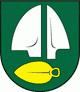 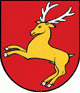 SILADICE – DOLNÝ LOPAŠOVVážení športoví priatelia,dovoľte mi, aby som vás v mene výboru Telovýchovnej jednoty Družstevník Siladice pozval na majstrovskom futbalovom zápase MEVASPORT Oblastných majstrovstiev na domácom trávniku v jarnej časti ročníka 2016/2017. Privítame u nás hráčov, funkcionárov a fanúšikov futbalového mužstva TJ Družstevník Dolný Lopašov.V jesennej časti ročníka 2016/2017 sme sa s dnešným súperom stretli na súperovom ihrisku dňa 27. augusta  2016, kde sme prehrali 2:1, keď gól za naše mužstvo strelil Adam Horváth. V minulom kole naši futbalisti zvíťazili na súperovom ihrisku nad Šulekovom  4:3, keď 3 góly vstrelil Martin Laurinec a  jeden pridal Peter Varga.  Dolný Lopašov  na domácom ihrisku remizoval s Cíferom 3:3. V súčasnosti je domáce mužstvo na 5. mieste so ziskom 33 bodov, náš súper je na 14. mieste a doposiaľ získal 15 bodov.Žiaci FC Horses odohrali svoj zápas na súperovom ihrisku s Bolerázom, kde prehrali 2:0.Naši muži nastúpia pravdepodobne v tejto zostave :Dúcky, Fančo I., Rau, Horváth,Varga, Sekereš O., Laurinec, Mesároš, Beránek, Fančo B., Ertl. Na striedanie sú pripravení Trnovec, Lopúch, Kupec, Lančarič F., Sekereš J., Lančarič M., Neštický, Pátek a Lančarič Ľ. Tréner mužstva je Daniel Rau. Richnák má pre 5 žltých kariet zastavenú činnosť na 1 zápas.Zápas povedie ako hlavný rozhodca pán MončekNa čiarach mu asistuje pán Hraško a pán ČiefPrajeme vám príjemný športový zážitok v duchu fair play.Pre informáciu uvádzame tabuľku súťaže prvého mužstva a prílohu  „Oslávenec Peter Varga ...“ :Tabuľka 6. ligyNajlepší strelec súťaže: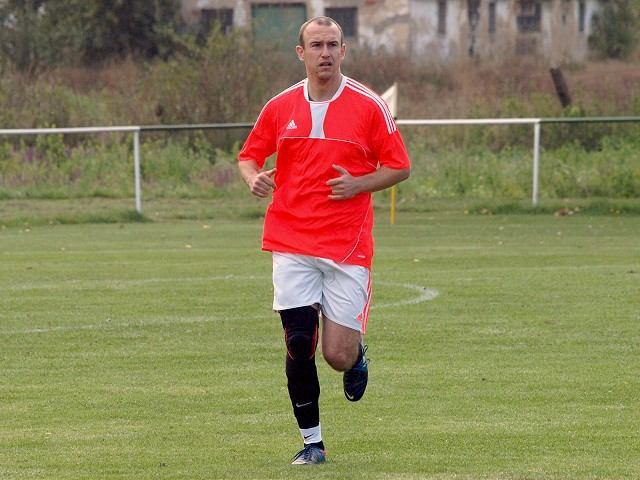 Martin Laurinec – 24 gólovOslávenec Peter Varga zo Siladíc venoval gól ľavačkou svojmu kritikoviAkoby ani nestarol. Ťahúň futbalových Siladíc Peter Varga síce oslávil v piatok 42. narodeniny, no na druhý deň odohral 77 minút v stretnutí na pôde Šulekova, kde pomohol k víťazstvu svojho tímu 4:3, patril pritom medzi najlepších hráčov hostí a dokonca strelil gól.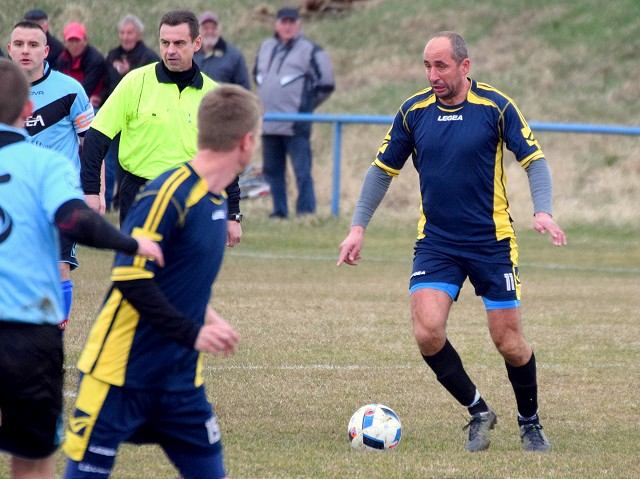 Pri lopte Peter Varga. Foto: Ján KrálA nie hocijaký, do siete napálil loptu ľavačkou, svojou slabšou nohou. To je u čistokrvného praváka skôr rarita. „Gól venujem kamarátovi Vladimírovi Sekerešovi, môjmu kritikovi, podpichuje ma často, že s ľavačkou neviem kopnúť do lopty,“ smial sa Varga.V tejto sezóne dal zatiaľ dva góly, oba zhodou okolností do siete Šulekova. V domácom jesennom dueli sa zapísal do listiny strelcov z penalty, čím pomohol k výhre 6:2.V sobotnom dueli to vyzeralo na jednoznačnú záležitosť Siladíc, po polčase viedli už 4:1, stretnutie ale napokon skončilo tesným výsledkom 3:4.„Po prestávke prišlo z našej strany uspokojenie, každý si asi myslel, že sa už nemôže nič stať. Dostali sme gól z penalty, aj keď faul bol podľa mňa mimo pokutového územia. Potom ešte ďalší gól, ale hru sme neskôr kontrolovali, ešte Mišo Mesároš nepremenil svoj nájazd na brankára. Vyhrali sme zaslúžene,“ pokračoval.Siladiciam sa darí, vyhrali všetky tri jarné zápasy a sériu neporaziteľnosti natiahli už celkovo na jedenásť zápasov.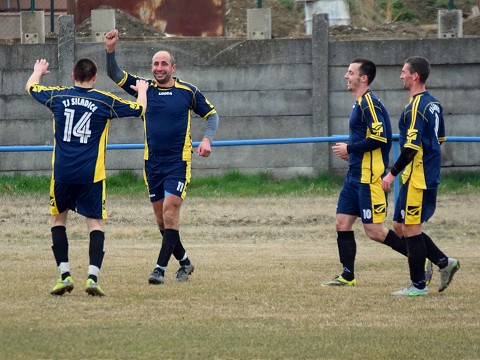 Peter Varga sa teší zo svojho gólu do siete Šulekova. Foto: Ján KrálZaujímavé pritom je, že kostru tímu tvoria okrem Vargu aj ďalší hráči nad štyridsať rokov. Obranu držia bratia Braňo a Igor Fančovci. Prvý menovaný ma 41 rokov, druhý 40.„Myslím si, že vek nehrá v tejto súťaži úlohu. Voľakedy sa hovorilo, že už tridsaťročný futbalista je starý, mnohí dokonca v tých rokoch končili s futbalom. Braňo aj Igor ale zvládajú svoje úlohy stále s prehľadom. Naša hráčska generácia to má v sebe, že treba bojovať a nevzdávať sa za každých podmienok, vždy chceme vyhrávať zápasy. Odjakživa sme boli naučení hrať naplno. Pritom si zoberme, že Braňo cestuje až z Bratislavy, aby hrával za nás zápasy, už ani netrénuje, chodí len kvôli futbalu. A my dvaja s Igorom trénujeme hádam iba, aby nám pivo lepšie chutilo,“ pridal s úsmevom.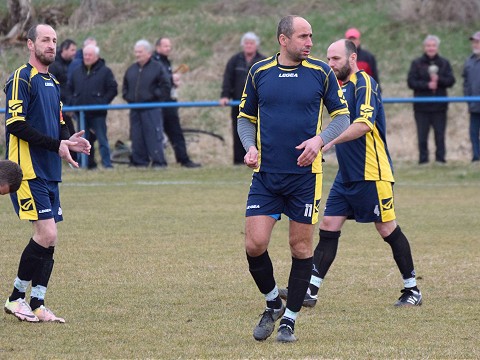 Siladickí štyridsiatnici. Zľava Igor Fančo, Peter Varga a Branislav Fančo. Foto: Ján KrálOslavu narodenín stihol Peter Varga ešte v piatok. Jeden z darčekov boli nové kopačky, ktoré mu venoval kamarát Miloš Hecht.„Hovorím už štvrtý rok, že plánujem skončiť so súťažným futbalom, ale tieto kopačky budú už moje ozaj posledné,“ pokračoval vo veselej nálade.„Postupne chceme zapracovávať mladých dorastencov, pozeráme výhľadovo na novú sezónu. V tomto ročníku je tabuľka mimoriadne vyrovnaná, na čelo veľa nestrácame, ale naším hlavným cieľom je záchrana v súťaži. Víťazstvom v Šulekove sme túto ambíciu, myslím si, už naplnili,“ dodal Peter Varga.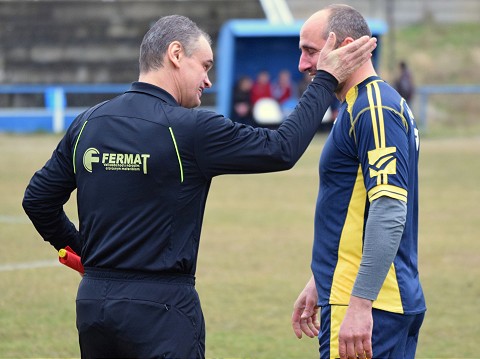 Ešte pred zápasom pogratuloval k narodeninám rozhodca P.Mucha. Foto: Ján KrálČlánok je prevzatý z Trnavských novín, 20.3.2017por.klubz1x2 skóre skóre skórebody+/-1. TJ Družstevník Horná Krupá181143  48:1537102. OŠK Zavar181134  50:223693. TJ Družstevník Voderady181134  40:203664. ŠK Slávia Zeleneč181107  53:343365. TJ Družstevník Siladice181035  53:343366. OŠK Dolná Krupá181035  30:203367. ŠK Cífer 1929181026  31:213258. OFK Majcichov18945  25:193149. TJ Družstevník Dechtice18918  35:3128410. MTK Leopoldov18657  27:2823-411. FK Šulekovo18639  41:4021-612. TJ Slovan Červeník186111  32:4119-513. TJ Slovan Veľké Orvište185211  27:5417-1014. TJ Družstevník Dolný Lopašov184311  21:4215-1215. ŠK Borovce184311  18:3915-1516. TJ Družstevník Brestovany180216  14:852-25